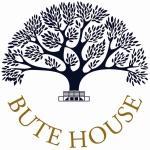 PERSON SPECIFICATIONRole:	KS2 TEACHERPlease Note:  Bute House is committed to safeguarding and promoting the welfare of children.  The successful applicant for this job will be required to undergo child protection screening appropriate to the role and an enhanced Disclosure and Barring Service Check before they start work at the school as well as taking up references before interview.September 2021ESSENTIALThese are qualities which are required to do this job. No applicant would be considered if they did not have these.DESIRABLEThese are additional qualities, which may be useful when the panel is selecting the final shortlist.METHOD OF ASSESSMENTQualificationsDegreeQTSCertificateExperienceExperience and knowledge of teaching at KS2. Application formReferencesInterviewSkillsAbility to create a happy, safe and challenging learning environment for the children.Application formReferencesInterviewKnowledgeProviding effectively for children’s individual needs.Understanding of pastoral care and safeguarding. Knowledge of latest curriculum developments.Application form.ReferencesInterviewPersonal competencies and qualitiesAbility to work as part of a team. Evidence of commitment to CPDApplication formReferencesInterview